Publicado en Madrid el 29/11/2017 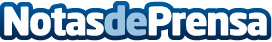 La evolución de las oficinas de farmacia como espacios integrales de saludLos profesionales farmacéuticos actuales ya no solo dispensan medicamentos, sino que atienden las necesidades de salud del paciente. Es por ello que instituciones educativas como GES Formación adaptan sus cursos farmacéuticos a esta nueva realidadDatos de contacto:GES FormaciónNota de prensa publicada en: https://www.notasdeprensa.es/la-evolucion-de-las-oficinas-de-farmacia-como_1 Categorias: Industria Farmacéutica Oficinas Cursos http://www.notasdeprensa.es